East Lancashire LDWA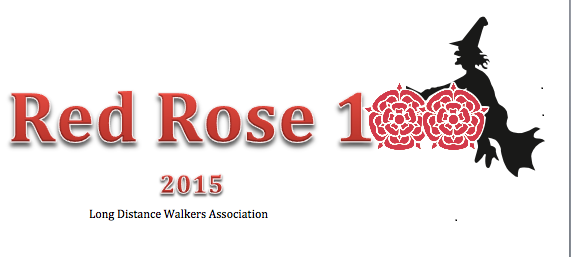 Saturday May 23rd until Monday May 25th 2015.Risk AssessmentINTRODUCTIONThe Red Rose 100 (RR 100) is a 101.5 mile challenge walk to be completed in a maximum time of 48 hours. It is a circular route across varied terrain, including minor roads, footpaths, tracks, farmland, wooded areas and open moor land. The event is organised by East Lancashire Long Distance Walkers Association. The maximum number of entrants allowed is 550, all of whom will be over 18 years of age and have completed a qualifying event. There will be 14 checkpoints along the route. Entrants are allowed to spend up to two hours at any given checkpoint, but will be timed out if they don’t leave before the checkpoint closing time.  Entrants would also not be allowed to continue if the organisers deem it would be hazardous to themselves, other entrants or members of the public if they did so. All entrants will be provided with a detailed route description, including grid references for check point positions and accumulated mileage. All participants will be manually checked into checkpoints and Raynet will be used to monitor progress.  The Risk Assessment for RR 100 identifies the hazards, potential accident events and their associated risks relating to this event. It sets out the safeguards that are in place such that the health and safety risks to those taking part and those involved running the event are minimised. Up to the start of the event the risk assessment will be an ongoing process as additional hazards may be identified and further safeguards implemented to reduce the levels of risk during the organisation and planning of the event.APPROACHThe risk assessment has essentially been considered in three parts: the start / finishthe routethe check points (CPs)Many of the hazards such as electrical equipment, food consumption, access, floor coverings etc. are common for each of the CPs and these have been considered together with any hazards that are unique for a particular CP being assessed separately.With respect to the route, the hazards have been identified and risks assessed for each section between check points, though there will be some hazards that are common such as extreme weather. The route description also provides advice to entrants where there are hazards, such as when walking along sections of and where footpaths are in a poor condition or slippery, for instance.The level of risk is determined by combining the severity of the accident and its likelihood as shown in the risk matrix given below. For example, if the outcome from an accident event results in an injury / illness requiring medical attention (Level 3) and its likelihood is rare, (Level 3), then the level of risk is 9. Being in the yellow region, it should be considered whether additional safeguards are needed to ensure that the risks are as low as reasonably practicable.

KEYGENERAL INFORMATIONEvent Timetable  Time setting up: 12 hours before the start of the event Opening for car parking: from 6 am on the morning of the event  Registration: from 7 am on the morning of the event Time checkpoint staff despatched to checkpoints; 2 hours before the opening time of the checkpoint  Start time of event: 10 am (walkers) or 2 pm (runners)Approximate time first runner/walker expected: 22.5 hours after the start of the event Time last walker must finish by: 48 hours after the start of the event Start & FinishThe RR 100 will start and finish at Anderton Activities Centre. It is situated on the bank of Rivington Reservoir. Grid Ref SD 621137. Postcode PR6 9HGCar parking: off road car parking is available on the fields within the grounds of the Anderton Activities Centre. In the event that the fields are too boggy, there will be some alternative parking at Rivington and Blackrod High School.   Domestic arrangements: hot or cold food and drinks will be available at all checkpoints and will be clearly marked on the route description. A hot breakfast will be available at 56 miles into the route at Slaidburn.ASSESSMENT OF RISKSStart/ Finish: Anderton Activities CentreTHE ROUTEGeneral HazardsTHE ROUTEHazards Stage 1: Anderton Centre – Slipper Low (8.5 miles)Stage 2: Slipper Low - Feniscliffe (7.37 miles)Stage 3: Feniscliffe – Whalley (10.81 miles)Stage 4: Whalley - Barley (7.75 miles)Stage 5: Barley – Downham (4.86miles)Stage 6: Downham – Bolton by Bowland (4.24 miles)Stage 7: Bolton by Bowland – Tosside (5.18 miles)Stage 8: Tosside - Slaidburn (6.75 miles)Stage 9: Slaidburn  - Dunsop Bridge (5.21 miles)Stage 10: Dunsop Bridge - Chipping (6.93 miles)Stage 11: Chipping - Hurst Green (8.39 miles)Stage 12: Hurst Green – Mellor Brook (7.75 miles)Stage 13: Mellor Brook – Hoghton (5.14 miles)Stage 14: Hoghton - Brinscall (4.61 miles)Stage 15: Brinscall – Finish back at Atherton Centre (6.3 miles)Check Points (General)Check Points: Specific Hazards Risk MatrixLIKELIHOODLIKELIHOODLIKELIHOODLIKELIHOODLIKELIHOODLikely to occur oftenOccurs occasionallyOccurs, but only rarelyUnlikely to occurHighly unlikely to occurSEVERITYSEVERITY54321Fatal or serious injury leading to disability5252015105Major injury resulting in hospitalisation420161284Injury / illness requiring medical attention 31512963Minor injury requiring first aid2108642Minor inconvenience154321Risk unacceptable and event cannot go ahead until additional safeguards are implementedConsider whether additional safeguards are required to ensure that the risks are as low as reasonably practicableRisks regarded as acceptableHazardAccident event?Severity LevelLikelihood LevelRisk LevelSafeguards / MitigationRecommendations / RemarksMovement of traffic going to and from the Anderton Activities Centre on the morning of the eventVehicle impact with other vehicles 326Several marshals, positioned at strategic locations along the routes to Anderton Activities Centre, each wearing high visibility jackets will supervise traffic flow.Car parking at start of the event.Vehicle impact with people causing injury428Several marshals, positioned at strategic locations, each wearing high visibility jackets will supervise traffic and pedestrian movements.Vehicles should only be moving at very low speeds.Car parking at start of the event.Impact with another vehicle / objects339Several marshals, positioned at strategic locations, each wearing high visibility jackets will supervise traffic and pedestrian movements.Vehicles should only be moving at very low speeds.Loose floor coveringPersonal injury from tripping248Prior to event, the floor surface at the Anderton Centre will be examined for any potential trip hazards and any identified will be rectified.Cooking, electrical faultFire with potential to cause injuries to entrants/ event personnel/ supporters5210When hall is occupied, it will be ensured that all fire doors are unobstructed and can be opened. Fire extinguishers are available, have valid service dates and persons are familiar with their operation.Check that all portable electrical equipment to have current PAT certificate.CateringFood poisoning339All perishable food will have been bought fresh the day before the event.The use by date for all food provided at the event will be checked to ensure that it is not out of dateAll cutlery /crockery, etc used for preparing and serving food will be cleaned and checked.CateringAllergies339Information of food contents to be available. All entrants are requested to provide advice of any medical conditions or allergies on the entry form.Entrants with any special dietary requirements are required to bring their own food. CateringInsufficient food available144Food requirements and quantities will be discussed and agreed at the event pre-meeting based on the number of entrants.The food requirements will be determined by personnel experienced in catering on long distance walking events.Electrical faultPersonnel injury from electrocution515All electrical equipment and wiring visually inspected for damage.Check that all portable electrical equipment to have current PAT certificate.HazardAccident event?Severity LevelLikelihood LevelRisk LevelSafeguards / MitigationRecommendations / RemarksWalking/running the routePotential dehydration, chronic fatigue339Plenty of water and snacks will be available at HQ and at the checkpoints.Transport will be available at the checkpoints to return fatigued or unwell entrants to HQ or to the nearest A&E unit, if symptoms are severe.The majority of the route is covered by mobile phone signal. Emergency contact details, including HQ are clearly indicated on the route description.  Marshals have authority to enforce retirement upon those behind schedule or in distress.   Assistance will be sought from the Bolton, Bowland and Pendle Mountain Rescue Teams, if deemed necessary. Check all areas have good mobile phone signal.Walking/running the routeBlisters 155Entrants are also required to carry personal first aid kits considered adequate for long distance walking events.Walking/running the routeSlips trips and falls resulting in possible serious injury, twisted ankle, broken bones, cuts and bruising.339The majority of the route is covered by mobile phone signal. Emergency contact details, including HQ are clearly indicated on the route description.  Assistance will be sought from the Bolton, Bowland and Pendle Mountain Rescue Teams, if deemed necessary.Deviating from planned route.Inconvenience and potential to be timed out  144Each entrant has proven experience and competence through completion of qualifying events. Detailed written route descriptions (with an emergency telephone number) are provided to all entrants who are required to carry the relevant maps and navigational aids.   Progress is monitored at each check point. Entrants are never more than a short distance from habitation.Navigational errors  encountering unexpected hazardsDeviating from planned route with potential for injuries to walkers from unexpected hazards339Each entrant has proven experience and competence through completion of qualifying events. Detailed written route descriptions (with an emergency telephone number) are provided to all entrants who are required to carry the relevant maps and navigational aids.   Entrants are also required to carry personal simple first aid kitsWalking through the nightPersonnel injury from walking into objects falling into unseen depressions / holes in the ground.248Each entrant is required to use a torch and have spare batteries with them.Walking through the nightVehicle impact with people causing injury5210Entrants will be wearing reflective clothing/patchesSigns “CAUTION WALKERS” erected to warn drivers that walkers will be walking along and crossing the road ahead.Walking through woodland at night timeWalkers getting lost causing inconvenience and potential to be timed out.  144Waymarkers provided on route through all woodland sections  Extreme weatherHyperthermia, heat exhaustion.339The organisers have authority to cancel the event if it is deemed that the weather conditions are intolerable.Each entrant has proven experience and competence through completion of qualifying events. All participants must carry or wear suitable clothing for possible deterioration in the weather. Suggested kit list to be provided by organisers. Livestock on the routePersonal injury from impact with livestock / charging bull 428Entrants advised to start backing away slowly but do not run or turn their back to it/them and find an exit immediately.HazardAccident event?Severity LevelLikelihood LevelRisk LevelSafeguards / MitigationRecommendations / RemarksMovement of vehicles along Horrobin Lane and New RoadPersonal injury / fatality  from vehicle impact5210Signs “CAUTION WALKERS” erected to warn drivers that walkers will be walking along and crossing the road ahead.There will be several hundred walkers walking along New Road and Horrobin Lane at the same time. It may be necessary to stop the flow of vehicles until all the walkers are off the road. This may involve of assistance from the community policeCrossing over and walking alongside the road at Horden Stoops (the track emerges at road beneath the brow of a hill).Personal injury / fatality  from vehicle impact336Signs “CAUTION WALKERS” erected to warn drivers that walkers will be walking along and crossing the road aheadRoute description states that walkers should Turn R and keep to the right hand side of the road for 200yds before crossing and to be aware of the blind bend as motorcyclists use this road. HazardAccident event?Severity LevelLikelihood LevelRisk LevelSafeguards / MitigationRecommendations / RemarksSee general hazards HazardAccident event?Severity LevelLikelihood LevelRisk LevelSafeguards / MitigationRecommendations / RemarksCrossing A674 to Witton ParkPersonal injury / fatality  from vehicle impact515Entrants are advised in the route description to walk further along the road to cross at the traffic lights.Crossing golf coursePersonal injury / fatality  from flying golf balls428Marshalls will be present along this section of the route to ensure that entrants can cross the golf course safely. Descent on steep and (in parts) slippery footpath through Nab Wood to Moor LaneSlips trips and falls resulting in possible twisted ankle, broken bones, cuts and bruising.339All entrants are instructed to wear suitable footwear for the event.Hazards included in the route description and entrants advised to take particular care on this sectionHazardAccident event?Severity LevelLikelihood LevelRisk LevelSafeguards / MitigationRecommendations / RemarksCrossing Clitheroe Road at the Nick o’Pendle (fast moving traffic with blind bend)Personal injury / fatality  from vehicle impact5210Signs “CAUTION WALKERS” erected to warn drivers that walkers will be walking along and crossing the road ahead.Route description warns walkers to take care and are instructed to use the narrow trod.Deviating from planned route at Badger Wells HillMissing right fork causing inconvenience and potential to be timed out.  144There will be a marker post at SD781395 so that entrants do not miss the right fork.Electric fence on descent into BarleyElectric shock144Entrants are warned of the electric fence on this section of the routeHazardAccident event?Severity LevelLikelihood LevelRisk LevelSafeguards / MitigationRecommendations / RemarksSee general hazardsHazardAccident event?Severity LevelLikelihood LevelRisk LevelSafeguards / MitigationRecommendations / RemarksCrossing pack horse bridge over Swanside Beck (slippery, narrow bridge with no sides)Personal injury from slipping off bridge into beck339Route description warms walkers of the hazardsCrossing A59 trunk roadPersonal injury / fatality  from vehicle impact5210Signs “CAUTION WALKERS CROSSING AHEAD” erected to warn drivers that walkers will be walking across the road ahead.nb the crossing is in the middle of a long stretch of straight road so walkers will be able to vehicles at distanceHazardAccident event?Severity LevelLikelihood LevelRisk LevelSafeguards / MitigationRecommendations / RemarksStile in poor state of repair (alongside of Skirden Beck)Potential to fall into fast flowing beck339Minor alteration to route that instructs walkers to use a gap by a tree about 10 yards to left of the stile which walkers can use to avoid having to cross the stile.nb this safeguard would remove the risk altogether.Walking along 2 mile road section road to TossidePersonal injury / fatality  from vehicle impact428Signs “CAUTION WALKERS AHEAD” erected to warn drivers that walkers will be walking across the road ahead. nb alternative route across country is very overgrown and treacherousHazardAccident event?Severity LevelLikelihood LevelRisk LevelSafeguards / MitigationRecommendations / RemarksCyclists on route in Gisburn ForestImpact of walker and cyclists339Route description warms of cyclists.Permanent signs that warn cyclists of walkers and walkers of cyclists.HazardAccident event?Severity LevelLikelihood LevelRisk LevelSafeguards / MitigationRecommendations / RemarksSee general hazardsHazardAccident event?Severity LevelLikelihood LevelRisk LevelSafeguards / MitigationRecommendations / RemarksSee general hazardsHazardAccident event?Severity LevelLikelihood LevelRisk LevelSafeguards / MitigationRecommendations / RemarksBlind bend at Jeffrey HillPersonal injury / fatality  from vehicle impact428Signs “CAUTION WALKERS AHEAD” erected to warn drivers that walkers will be walking across and along the road ahead.Traffic should be moving slowly as there is a sharp bend and steep hill.HazardAccident event?Severity LevelLikelihood LevelLikelihood LevelRisk LevelSafeguards / MitigationRecommendations / RemarksSee general hazardsHazardAccident event?Severity LevelLikelihood LevelLikelihood LevelRisk LevelSafeguards / MitigationRecommendations / RemarksCrossing railway lineImpact with train5155Trains approaching crossing sound their horn. Warning signs of trains at the crossing and in the route Nb there are about 2 trains per hour passing this crossing HazardAccident event?Severity LevelLikelihood LevelRisk LevelSafeguards / MitigationRecommendations / RemarksCrossing A675 by Royal Oak pub at Riley Green (very busy road with fast moving traffic).Personal injury / fatality  from vehicle impact5210The route description emphasises that entrants need to be careful when crossing this road.HazardAccident event?Severity LevelLikelihood LevelRisk LevelSafeguards / MitigationRecommendations / RemarksCrossing at sharp blind RH bend on road between Anglezarke & Upper Rivington Reservoirs (Walkers will have covered ~ 98 miles at this point)Personal injury / fatality  from vehicle impactThe route description has been changed so that walkers don’t have to cross road, but to continue on road between reservoirs and walk along west side of Upper Rivington ReservoirImplementation of the re-route has removed the hazard and hence the risk.HazardAccident event?Severity LevelLikelihood LevelRisk LevelSafeguards / MitigationRecommendations / RemarksLoose floor coveringPersonal injury from tripping248Prior to event, the floor surface will be examined for any potential trip hazards and any identified will be rectifiedCateringEntrants becoming ill from eating contaminated food /  drink339All perishable food will have been bought fresh the day before the event and The use by date for all food provided at the event will be checked to ensure that it is not out of dateAll personnel handling food will be wearing gloves.Food and drinks will be stored in sealed containers and All cutlery /crockery, etc used for preparing and serving food will be cleaned and checked.CateringAllergies339Information of food contents to be available. All entrants are requested to provide advise of any medical conditions or allergies on the entry form.Entrants with any special dietary requirements are required to bring their own food. They will have to either carry their food with them or make their own arrangements for their food to be delivered to them whilst on the routeCateringInsufficient food available144Food requirements and quantities will be discussed and agreed at the event pre-meeting based on the number of entrants.The food requirements will be determined by personnel experienced in catering on long distance walking events.Insufficient food availableFaulty electrical equipmentElectrocution428All electrical equipment used at the CP will be PAT tested.Any electrical equipment with loose wiring etc. will not be used.Lack of external lightingPersonal injury from tripping236Ensure external lighting switched on, where available, at overnight CPsNot all halls are provided with external lightingMoving & setting up tables & chairsPersonal injury, such as from a trapped finger236Wet, slippery floors (if weather bad)Personal injury from slipping248Ensure staff mop up regularlyUnguarded steps/stage area in several hallsFalling from height428Ensure stage area not used by walkersAsk staff to tape off access to stageCheck PointCheck PointHazardAccident event?Severity LevelLikelihood LevelRisk LevelSafeguards / MitigationRecommendations / Remarks1Slipper Lowe Car ParkOutdoor CP2Feniscliffe (St Francis Church Hall)See general hazards Hall has a stage area3Whalley Village HallSee general hazards4Barley Village HallSee general hazards5Downham Village Hall1.Narrow stairs to downstairs kitchenPersonal injury from tripping, falling326Ensure only kitchen helpers use the stairsHall has a stage area6Bolton-By-Bowland (Village Hall)See general hazardsHall has a stage area7Tosside (Community Hall)See general hazards8Slaidburn (Village Hall)See general hazardsBreakfast Stop9Dunsop Bridge (Village Hall and Tent)Extension lead from main building to tentPersonal injury from tripping over extension lead248Ensure extension lead not laid across walkway9Dunsop Bridge (Village Hall and Tent)Water boiler in tentPersonal injury from scalding248Ensure water boiler placed on a stable surface10Chipping (Village Hall)See general hazardsHall has a stage area11Hurst Green (Memorial Hall)See general hazardsHall has a stage area12Mellor Brook (Community Centre)See general hazards13Hoghton (Village Hall)See general hazardsHall has a stage area14Brinscall (St Luke's Church Hall)Steep steps on entrance to HallPersonal injury from slipping and falling down steps248Personnel entering the hall will be warned of the hazard and to take care